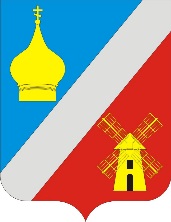 АДМИНИСТРАЦИЯФедоровского сельского поселенияНеклиновского района Ростовской областиПОСТАНОВЛЕНИЕ«20» сентября 2016 г.                     № 124                                        с. Фёдоровкас. ФедоровкаВ соответствии со ст. 39.8, 39.18 Земельного Кодекса РФ, Решением Собрания депутатов Федоровского сельского поселения № 113 от 21.05.2015г. «О предоставлении полномочий Главе Федоровского сельского поселения на управление и распоряжение земельными участками  и иной недвижимостью»,  Администрация  Федоровского  сельского поселения    постановляет:1.	Специалисту Администрации Федоровского сельского поселения обеспечить:1.1.	Уведомление заявителей об отказе в предоставлении земельного участка без проведения аукциона и о проведении аукциона на право заключения договора аренды земельного участка, категория земель - (земли населенных пунктов), кадастровый номер 61:26:0170101:1557, площадью 3500 кв.м., расположенный по адресу: Ростовская область, Неклиновский район, с. Ефремовка, ул. Заречная, 14-А разрешенное использование: для размещения домов индивидуальной жилой застройки. 	2.	Контроль за выполнением настоящего постановления оставляю за собой.И.о. Главы Федоровского сельского поселения                                                               Т.В. ГончароваОб отказе в предоставлении земельного участка без проведения аукциона, расположенного по адресу: Ростовская область, Неклиновский район, с. Ефремовка, ул. Заречная, 14-А